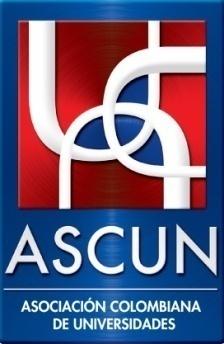 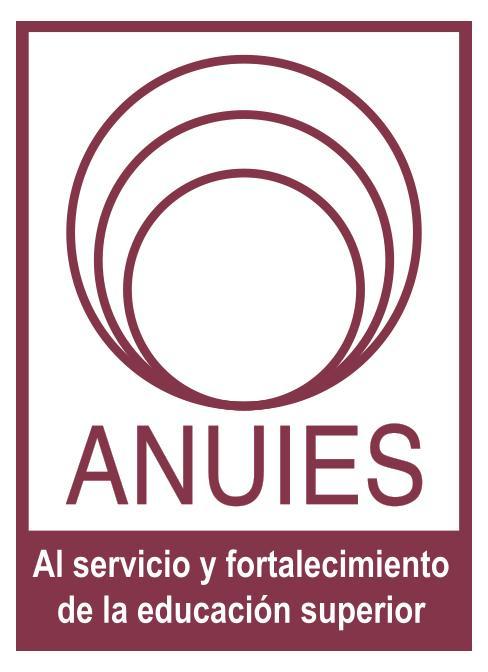 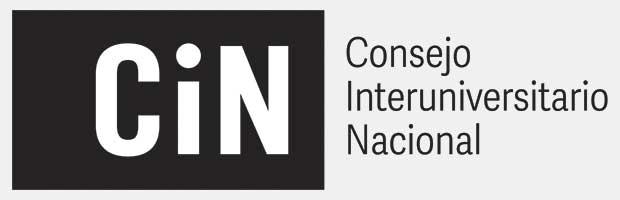 PROGRAMA DE INTERCAMBIO ACADÉMICO LATINOAMERICANO (PILA)2022FORMATO DE INSCRIPCIÓN DE ESTUDIANTESINFORMACIÓN GENERAL DE LA INSTITUCIÓN.DATOS PERSONALES DEL ESTUDIANTE.INFORMACIÓN ACADÉMICA. ASIGNATURAS A LAS QUE SE POSTULA EN LA INSTITUCIÓN DE DESTINO.Nombre de la Institución de destino: ___________________________________________.País:_____________________________________________________________________.Nota: En caso de seleccionar asignaturas de distintas universidades, es necesario llenar un formulario por cada institución a la que se postule.AVAL DE LA INSTITUCIÓN DE ORIGEN.Nombre de la institución:Universidad Nacional de RosarioUniversidad Nacional de RosarioDirección:Maipú 1065Maipú 1065Teléfono:0054 0341 42012000054 0341 4201200Responsable del programa en la institución (Nombre y cargo): Mg. Patricia Adriana Rojo. Secretaria Área de Internacionalización de la UNRMg. Patricia Adriana Rojo. Secretaria Área de Internacionalización de la UNRDirección: Maipú 1065Maipú 1065E-mail:internacionalizacion@unr.edu.arinternacionalizacionunr@gmail.comSitio web: https://unr.edu.ar/secretaria/13/internacionalizacionApellido(s):Nombre(s):Tipo y n° de documento de identidad oficial:Fecha de nacimiento:DD/MM/AAAAPaís y ciudad de residencia:Nacionalidad:Email:Número de teléfono celular: No.Nombre de la asignaturaPrograma académicoSemestre académicoCarga horaria123Como Responsable Académico del programa de estudios_________________________________, de (nombre de la Institución) ___________________________________________________; doy mi conformidad al intercambio virtual del / la estudiante _______________________________________.Para que conste a efectos de facilitar en el futuro la tramitación del reconocimiento de los estudios realizados en el extranjero, además de mi firma se presenta la de la autoridad competente a nivel Institucional.Como Responsable Académico del programa de estudios_________________________________, de (nombre de la Institución) ___________________________________________________; doy mi conformidad al intercambio virtual del / la estudiante _______________________________________.Para que conste a efectos de facilitar en el futuro la tramitación del reconocimiento de los estudios realizados en el extranjero, además de mi firma se presenta la de la autoridad competente a nivel Institucional._______________________________________________________________________________Nombre y firma del Responsable académico del programa de estudiosNombre y firma del Responsable Institucional del Programa PILALugar y fecha: ____________________________Lugar y fecha: _______________________